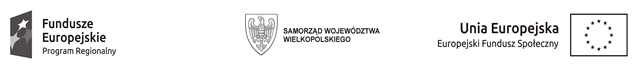 Września 26.02.2019 r.NI.272.4.2019Dotyczy: dostawa materiałów niezbędnych do przeprowadzenia szkoleń i kursów zawodowych w ramach projektu pn. „Rozwój szkolnictwa zawodowego na terenie powiatu wrzesińskiego – stawiamy na kształcenie fachowców!” w ramach Wielkopolskiego Regionalnego Programu Operacyjnego na lata 2014-2020, Oś Priorytetowa 8. Edukacja, Działania 8.3. Wzmocnienie oraz dostosowanie kształcenia i szkolenia zawodowego do potrzeb rynku pracy, Poddziałania 8.3.1. Kształcenie zawodowe młodzieży – tryb konkursowy, współfinansowanego ze środków Europejskiego Funduszu SpołecznegoUprzejmie informuję, że na posiedzeniu w dniu 25.02.2019 roku Zarząd Powiatu Wrzesińskiego na podst. art. 38 ust. 4 ustawy z dnia 29 stycznia 2004r. Prawo zamówień publicznych udziela odpowiedzi na zadane pytania oraz modyfikuje treść SIWZ:Pytanie 1Przy pozycji "Drut spawalniczy Mag 15k/opakowanie" zamawiana ilość jest 24kg?? A kolejna pozycja rękawice spawalnicze - 30 kg? rękawic raczej nie kupuje się na wagę.Odpowiedź:Zamawiający informuje, że wymaga się:- w pozycji 10 załącznika 1a i w załączniku 4 OPZ -  drut spawalniczy 1.0 MAG 15kg/ opakowanie – ilość 24 opakowania; - w pozycji 11 załącznika 1a oraz w załączniku 4 OPZ  - ilość 30 sztuk rękawic spawalniczych; Zamawiający tym samym modyfikuje treść SIWZ;- w pozycji 26 załącznika 1a i w załączniku 4 OPZ -  Drut spawalniczy TIG 2,4 – ilość 30 kg;- w pozycji 27 załącznika 1a i w załączniku 4 OPZ - Drut spawalniczy TIG  3,2 – ilość 30 kg.Zamawiający w powyższym zakresie modyfikuje treść SIWZ.  UWAGA!	Zamawiający informuje, iż na podst. art. 12a ust. 2 ustawy z dnia 29 stycznia 2004r. Prawo zamówień publicznych modyfikacji  ulega termin składania ofert z dnia 09.03.2019 r. do godz. 13:00 na dzień 12.03.2019 r. do godz. 13:00 oraz otwarcia ofert z dnia 09.03.2019 r. o godz. 13:05 na dzień 12.03.2019 r. o godz. 13:05.